BISBEE ROTARY CLUB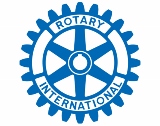 MEMBERSHIP APPLICATIONWe are delighted that you are interested in becoming a member of the Bisbee Rotary Club.  We would like to know more about you.NAME:_______________________________________________PROFESSION:__________________________________________PHONE(S):_____________________________________________EMAIL  ADDRESS:________________________________________MAILING ADDRESS:______________________________________________________________________________________________Please introduce yourself to us by giving a short summary of your professional and personal interests:The Bisbee Rotary Club is a community service club.  What are your interests in community service (such as fundraising activities, leadership, vocational projects with adults, vocational projects with children, community service projects, international service projects, environmental clean-up activities, Rotary International Foundation, other)?The Bisbee Rotary Club meets Thursdays from 12:05 pm to 1:00 pm at Bisbee’s Table (2 Copper Queen Plaza, 2nd floor.  Visit us at www.bisbeerotaryclub.org.